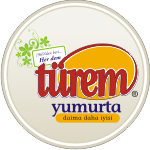 HİSSEDAR/ORTAK AYDINLATMA METNİBu aydınlatma metni, 6698 sayılı Kişisel Verilerin Korunması Kanununun 10. maddesi ile Aydınlatma Yükümlülüğünün Yerine Getirilmesinde Uyulacak Usul ve Esaslar Hakkında Tebliğ kapsamında veri sorumlusu sıfatıyla Türem Tarım Hayvancılık Ve Ticaret A.Ş. tarafından hazırlanmıştır.  Sayın Hissedar/Ortağımız,Şirketimiz tarafından işlenen kişisel verilerinizi önemsiyoruz. Verilerinizi, 6698 sayılı Kişisel Verilerin Korunması Kanununu kapsamında öngörülen ilke ve esaslara uygun şekilde işlediğimizi, güvenliği sağlanmış ortamlarda sakladığımızı ve haklarınız konusunda oldukça hassas davrandığımızı belirtmek isteriz. Aydınlatma yükümlülüğümüz kapsamında sizlere; işlediğimiz kişisel verilerinizi, bu verilerinizi hangi işleme amaçları kapsamında işlediğimizi, kimlere ve hangi amaçlarla aktarılabileceğimizi, verilerinizi hangi yollarla ve hukuki sebeplerle topladığımızı ve kanun kapsamında hangi haklara sahip olduğunuzu bildirmek isteriz.A) İŞLENEN KİŞİSEL VERİLER VE İŞLEME AMAÇLARI Aşağıda sayılan kişisel ve özel nitelikli kişisel verileriniz ilgili kanunda ve diğer kanunlarda öngörülen usul ve esaslara uygun olarak işlenmekte ve saklanmaktadır.Kimlik,İletişim,Finans Verileri gibi kişisel verileriniz, talep / şikayetlerin takibi, faaliyetlerin mevzuata uygun yürütülmesi, iş faaliyetlerinin yürütülmesi / denetimimal / hizmet satış süreçlerinin yürütülmesi, sözleşme süreçlerinin yürütülmesi, yetkili kişi, kurum ve kuruluşlara bilgi verilmesi, yönetim faaliyetlerinin yürütülmesi gibi işleme amaçları doğrultusunda işlenmektedir.Fiziksel Mekan Güvenliği Verileri, acil durum yönetimi süreçlerinin yürütülmesi, denetim / etik faaliyetlerinin yürütülmesi, faaliyetlerin mevzuata uygun yürütülmesi, fiziksel mekan güvenliğinin temini, taşınır mal ve kaynakların güvenliğinin temini, iş sağlığı / güvenliği faaliyetlerinin Yürütülmesigibi amaçlar doğrultusunda işlenmektedir.Hukuki İşlem Verileri gibi kişisel verileriniz acil durum yönetimi süreçlerinin yürütülmesi, hukuk işlerinin takibi ve yürütülmesi, yetkili kişi, kurum ve kuruluşlara bilgi verilmesi, iletişim faaliyetlerinin yürütülmesi, iş faaliyetlerinin yürütülmesi / denetimi gibi işleme amaçları doğrultusunda işlenmektedir.B) KİŞİSEL VERİLERİN, HANGİ YÖNTEMLERLE VE HUKUKİ SEBEPLERLE TOPLANDIĞIKişisel verileriniz, Kanunda belirtilen veri işleme şartlarına uygun olarak özellikle yazılı esas sözleşme ile anonim şirketin kurulması aşaması da dahil olmak üzere, şirketin kuruluşuna mmüteakip ilgili mevzuattan kaynaklanan yükümlülüklerin yerine getirilmesi amacıyla sizlerden ve ilgili mercilerden edinilmiştir. Şirketin yaptığı sözleşmeler çerçervesinde ve yapılan genel kurul toplantılarında verileriniz işlenebilir.Verileriniz şirket içinde kullanılan yazılımlar, e-posta, fiziki evrak ve formlar, kamera sistemleri, idari ve adli yazışmalar ve nadiren sair iletişim yolları vasıtasıyla ve aşağıdaki hukuki sebepler doğrultusunda toplanmaktadır;Hissedar/Ortağın temel hak ve özgürlüklerine zarar vermemek kaydıyla,  Şirketimizin meşru menfaatleri için veri işlenmesinin zorunlu olması.Şirketin taraf olduğu sözleşmelerin kurulması veya ifasıyla doğrudan doğruya ilgili olması kaydıyla, sözleşmelerin taraflarına ait kişisel verilerin işlenmesinin gerekli olması.Kanunda açıkça öngörülmüş olması ve/veya  Şirketimizin hukuki yükümlülüğünü yerine getirebilmesi için zorunlu olması.Şirektimizin meşru menfaatinin veri işlemek için var olması.C) KİŞİSEL VERİLERİN KİMLERE VE  HANGİ AMAÇLARLA AKTARILDIĞIKişisel verileriniz; KVKK’nın 8 ve 9 uncu maddelerinde belirtilen kişisel verilerin aktarılması hükümleri  çerçevesinde; iş faaliyetlerinin yürütülebilmesi ve sözleşmelerin kurulabilmesi amacıyla şirketimizin iş ilişkisi içerisinde olduğu gerçek kişiler veya özel hukuk tüzel kişilerine , finans ve muhasebe işlerinin yürütülebilesi için tedarikçi mali müşavirlere, diğer hissedar/ortaklara,hukuk operasyonlarının yürütülebilmesi için tedarikçi avukatlara , hukuken yetkili kamu kurum ve kuruluşları ile adli ve idari mercilere aktarılabilecektir.D) KİŞİSEL VERİ SAHİBİ İLGİLİ KİŞİ OLARAK HAKLARINIZ Kişisel veri sahibi “İlgili Kişi” olarak sizler, 6698 Kişisel Verilerin Korunması Kanununun 11. maddesinde yer verilen haklarınızı kullanmak ve taleplerinizi bizlere bildirmek için http://www.turem.com.tr/ internet sitemizde yer alan Başvuru Formu’nu, formda yer verilen usule uygun olarak doldurmak suretiyle “Veri Sorumlusuna Başvuru Usul ve Esasları Hakkında Tebliğe” göre Macun Mah. 193.Cad. Gimat 17. Blok, No: 496-497 Yenimahalle Ankara/TÜRKİYE  adresine,  yazılı olarak veya üyeliğinizin teyit edildiği elektronik posta üzerinden bilgi@turem.com.tr e-posta adresine iletebilirsiniz.